* Códigos para  HL3: Relación con el jefe/la jefa del hogar: CUESTIONARIO DE HOGAR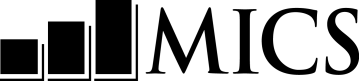 [nombre del país]CUESTIONARIO DE HOGAR[nombre del país]CUESTIONARIO DE HOGAR[nombre del país]CUESTIONARIO DE HOGAR[nombre del país]PANEL DE INFORMACIÓN DEl HOGAR	HHPANEL DE INFORMACIÓN DEl HOGAR	HHPANEL DE INFORMACIÓN DEl HOGAR	HHPANEL DE INFORMACIÓN DEl HOGAR	HHHH1. Número de conglomerado:___  ___  ___HH2. Número de hogar:    ___  ___HH3. Nombre y número de la entrevistadora: HH3. Nombre y número de la entrevistadora: HH4. Nombre y número del supervisor:HH4. Nombre y número del supervisor:Nombre	    ___  ___Nombre	    ___  ___Nombre	    ___  ___Nombre	    ___  ___HH5. Día / Mes / Año de la entrevista:HH5. Día / Mes / Año de la entrevista:		___ ___ / ___ ___ / ___ ___ ___ ___  		___ ___ / ___ ___ / ___ ___ ___ ___  HH6. Área:
Urbana	1
Rural	2HH6. Área:
Urbana	1
Rural	2HH7. Región:Región 1	1   Región 3	3Región 2	2   Región 4	4HH7. Región:Región 1	1   Región 3	3Región 2	2   Región 4	4Somos de (afiliación específica del país). Estamos trabajando en un proyecto sobre salud familiar y educación. Me gustaría conversar con usted acerca de estos temas. La entrevista durará aproximadamente (cantidad)  minutos. Toda la información que recojamos se mantendrá bajo estricta confidencialidad y las respuestas que usted proporcione no serán compartidas con ninguna otra persona que no sea alguien de nuestro equipo de proyecto. ¿Puedo comenzar ahora? Sí, se concede el permiso   Vaya a HH18 para anotar la hora y luego comience con la entrevista.		    No, no se concede permiso   Complete HH9. Discuta el resultado con su supervisor. Después de haber completado todos los cuestionarios para este  hogar, llene la siguiente información: Después de haber completado todos los cuestionarios para este  hogar, llene la siguiente información: Después de haber completado todos los cuestionarios para este  hogar, llene la siguiente información: HH8. Nombre de (el jefe/la jefa) del hogar:__________________________________________________________________________________________________HH9. Resultado de la entrevista de hogar:
Completa	01
Ningún miembro del hogar presenteo ningún respondiente competentepresente en el hogar	02Todo el hogar ausente por un periodoextenso de tiempo 	03Rechazada	04Vivienda vacía/La direcciónno es una vivienda 	05Vivienda destruida 	06No se encontró la vivienda 	07
Otros (especifique)______________________ 96HH9. Resultado de la entrevista de hogar:
Completa	01
Ningún miembro del hogar presenteo ningún respondiente competentepresente en el hogar	02Todo el hogar ausente por un periodoextenso de tiempo 	03Rechazada	04Vivienda vacía/La direcciónno es una vivienda 	05Vivienda destruida 	06No se encontró la vivienda 	07
Otros (especifique)______________________ 96HH10. Entrevistado/a de la encuesta de hogares:Nombre:	Número de línea:	___  ___HH9. Resultado de la entrevista de hogar:
Completa	01
Ningún miembro del hogar presenteo ningún respondiente competentepresente en el hogar	02Todo el hogar ausente por un periodoextenso de tiempo 	03Rechazada	04Vivienda vacía/La direcciónno es una vivienda 	05Vivienda destruida 	06No se encontró la vivienda 	07
Otros (especifique)______________________ 96HH9. Resultado de la entrevista de hogar:
Completa	01
Ningún miembro del hogar presenteo ningún respondiente competentepresente en el hogar	02Todo el hogar ausente por un periodoextenso de tiempo 	03Rechazada	04Vivienda vacía/La direcciónno es una vivienda 	05Vivienda destruida 	06No se encontró la vivienda 	07
Otros (especifique)______________________ 96HH11. Número total de miembrosdel hogar:                                         ___  ___HH12. Número de mujeres de 15 a 49 años:                              ___  ___HH12. Número de mujeres de 15 a 49 años:                              ___  ___HH13. Número de cuestionarios de mujercompletados:                                   ___  ___HH13A. Número de hombres de 15 a 49 años:                              ___  ___HH13A. Número de hombres de 15 a 49 años:                              ___  ___HH13B. Número de cuestionarios de hombrecompletados:                                   ___  ___HH14. Número de niños(as) menores de 5 años:                                     ___  ___HH14. Número de niños(as) menores de 5 años:                                     ___  ___HH15. Número de cuestionarios de niños(as) menores  de 5 años completados:             ___  ___HH16. Editado en campo por (Nombre y número):Nombre	    ___  ___HH16. Editado en campo por (Nombre y número):Nombre	    ___  ___HH17. Digitado por (Nombre y número):Nombre	    ___  ___HH18.  Anote la hora.Hora	__ __Minutos	__ __FORMULARIO DE LISTADO DEL HOGAR	HLFORMULARIO DE LISTADO DEL HOGAR	HLFORMULARIO DE LISTADO DEL HOGAR	HLFORMULARIO DE LISTADO DEL HOGAR	HLFORMULARIO DE LISTADO DEL HOGAR	HLFORMULARIO DE LISTADO DEL HOGAR	HLFORMULARIO DE LISTADO DEL HOGAR	HLHH18.  Anote la hora.Hora	__ __Minutos	__ __¿Podría decirme el nombre de cada una de las personas que habitualmente viven aquí, comenzando por (el jefe/la jefa) del hogar?      Anote el nombre de (el jefe/la jefa) del hogar en la línea 01. Anote los nombres de todos los miembros del hogar (HL2), su relación de parentesco con (el jefe/la jefa) del hogar (HL3) y su sexo (HL4).Luego pregunte: ¿Hay alguna otra persona que viva aquí aunque no se encuentre en este momento? 		Si responde sí, complete las preguntas HL2-HL4 de la lista. Después, empezando con HL5, haga todas las preguntas para  cada una de las personas. 		Use un cuestionario adicional si se utilizaron todas las filas del formulario de listado del hogar.¿Podría decirme el nombre de cada una de las personas que habitualmente viven aquí, comenzando por (el jefe/la jefa) del hogar?      Anote el nombre de (el jefe/la jefa) del hogar en la línea 01. Anote los nombres de todos los miembros del hogar (HL2), su relación de parentesco con (el jefe/la jefa) del hogar (HL3) y su sexo (HL4).Luego pregunte: ¿Hay alguna otra persona que viva aquí aunque no se encuentre en este momento? 		Si responde sí, complete las preguntas HL2-HL4 de la lista. Después, empezando con HL5, haga todas las preguntas para  cada una de las personas. 		Use un cuestionario adicional si se utilizaron todas las filas del formulario de listado del hogar.¿Podría decirme el nombre de cada una de las personas que habitualmente viven aquí, comenzando por (el jefe/la jefa) del hogar?      Anote el nombre de (el jefe/la jefa) del hogar en la línea 01. Anote los nombres de todos los miembros del hogar (HL2), su relación de parentesco con (el jefe/la jefa) del hogar (HL3) y su sexo (HL4).Luego pregunte: ¿Hay alguna otra persona que viva aquí aunque no se encuentre en este momento? 		Si responde sí, complete las preguntas HL2-HL4 de la lista. Después, empezando con HL5, haga todas las preguntas para  cada una de las personas. 		Use un cuestionario adicional si se utilizaron todas las filas del formulario de listado del hogar.¿Podría decirme el nombre de cada una de las personas que habitualmente viven aquí, comenzando por (el jefe/la jefa) del hogar?      Anote el nombre de (el jefe/la jefa) del hogar en la línea 01. Anote los nombres de todos los miembros del hogar (HL2), su relación de parentesco con (el jefe/la jefa) del hogar (HL3) y su sexo (HL4).Luego pregunte: ¿Hay alguna otra persona que viva aquí aunque no se encuentre en este momento? 		Si responde sí, complete las preguntas HL2-HL4 de la lista. Después, empezando con HL5, haga todas las preguntas para  cada una de las personas. 		Use un cuestionario adicional si se utilizaron todas las filas del formulario de listado del hogar.¿Podría decirme el nombre de cada una de las personas que habitualmente viven aquí, comenzando por (el jefe/la jefa) del hogar?      Anote el nombre de (el jefe/la jefa) del hogar en la línea 01. Anote los nombres de todos los miembros del hogar (HL2), su relación de parentesco con (el jefe/la jefa) del hogar (HL3) y su sexo (HL4).Luego pregunte: ¿Hay alguna otra persona que viva aquí aunque no se encuentre en este momento? 		Si responde sí, complete las preguntas HL2-HL4 de la lista. Después, empezando con HL5, haga todas las preguntas para  cada una de las personas. 		Use un cuestionario adicional si se utilizaron todas las filas del formulario de listado del hogar.¿Podría decirme el nombre de cada una de las personas que habitualmente viven aquí, comenzando por (el jefe/la jefa) del hogar?      Anote el nombre de (el jefe/la jefa) del hogar en la línea 01. Anote los nombres de todos los miembros del hogar (HL2), su relación de parentesco con (el jefe/la jefa) del hogar (HL3) y su sexo (HL4).Luego pregunte: ¿Hay alguna otra persona que viva aquí aunque no se encuentre en este momento? 		Si responde sí, complete las preguntas HL2-HL4 de la lista. Después, empezando con HL5, haga todas las preguntas para  cada una de las personas. 		Use un cuestionario adicional si se utilizaron todas las filas del formulario de listado del hogar.¿Podría decirme el nombre de cada una de las personas que habitualmente viven aquí, comenzando por (el jefe/la jefa) del hogar?      Anote el nombre de (el jefe/la jefa) del hogar en la línea 01. Anote los nombres de todos los miembros del hogar (HL2), su relación de parentesco con (el jefe/la jefa) del hogar (HL3) y su sexo (HL4).Luego pregunte: ¿Hay alguna otra persona que viva aquí aunque no se encuentre en este momento? 		Si responde sí, complete las preguntas HL2-HL4 de la lista. Después, empezando con HL5, haga todas las preguntas para  cada una de las personas. 		Use un cuestionario adicional si se utilizaron todas las filas del formulario de listado del hogar.HH18.  Anote la hora.Hora	__ __Minutos	__ __Para mujeres de 15 a 49 añosPara hombres de 15 a 49 añosPara niños/as de 5 a 14 añosPara niños/as menores de 5 añosPara todos los miembros del hogar Para niños de 0 a 17 añosPara mujeres de 15 a 49 añosPara hombres de 15 a 49 añosPara niños/as de 5 a 14 añosPara niños/as menores de 5 añosPara todos los miembros del hogar Para niños de 0 a 17 añosHL1.Número de líneaHL2.NombreHL3.Cuál es la relación de paren-tesco de (nombre) con ( el jefe/ la jefa) del hogar?HL4.¿es (nombre) hombre o mujer?1 Hombre2 MujerHL4.¿es (nombre) hombre o mujer?1 Hombre2 MujerHL5.¿Cuál es la fecha de nacimiento de (nombre)?HL5.¿Cuál es la fecha de nacimiento de (nombre)?HL5.¿Cuál es la fecha de nacimiento de (nombre)?HL6.¿Cuántos años tiene (nombre)?Anote en años completos. Si la edad es 95 o más, anote ‘95’HL7.Circule el número de línea si la edad de la mujer es de 15 a 49 años. HL7A.Circule el número de línea si la edad de la mujer es de 15 a 49 años. HL8.¿Quién es la madre o el encar-gado principal de este/a niño/a?Anote el número de línea de la madre/en-cargadoHL9.¿Quién es la madre o el encar-gado principal de este/a niño/a?Anote el número de línea de la madre/en-cargadoHL10.¿Se quedó    (nombre) anoche aquí?1 Sí2 NoHL11.¿Está viva  la madre natural de (nombre)?1 Sí2 No    HL138 NS     HL13HL12.¿Vive la madre natural de (nombre) en esta casa?Anote el número de línea de la madre o 00 si responde “No”HL13.¿Estávivo el padre  natural de (nombre)?1 Sí2 No  Siguiente línea8 NS  Siguiente líneaHL14.¿Vive el padre natural de (nombre) en esta casa?Anote el número de línea del padre o 00 si responde “No”HL14.¿Vive el padre natural de (nombre) en esta casa?Anote el número de línea del padre o 00 si responde “No”HL1.Número de líneaHL2.NombreHL3.Cuál es la relación de paren-tesco de (nombre) con ( el jefe/ la jefa) del hogar?HL4.¿es (nombre) hombre o mujer?1 Hombre2 MujerHL4.¿es (nombre) hombre o mujer?1 Hombre2 Mujer98 NS9998 NS9998 NSHL6.¿Cuántos años tiene (nombre)?Anote en años completos. Si la edad es 95 o más, anote ‘95’HL7.Circule el número de línea si la edad de la mujer es de 15 a 49 años. HL7A.Circule el número de línea si la edad de la mujer es de 15 a 49 años. HL8.¿Quién es la madre o el encar-gado principal de este/a niño/a?Anote el número de línea de la madre/en-cargadoHL9.¿Quién es la madre o el encar-gado principal de este/a niño/a?Anote el número de línea de la madre/en-cargadoHL10.¿Se quedó    (nombre) anoche aquí?1 Sí2 NoHL11.¿Está viva  la madre natural de (nombre)?1 Sí2 No    HL138 NS     HL13HL12.¿Vive la madre natural de (nombre) en esta casa?Anote el número de línea de la madre o 00 si responde “No”HL13.¿Estávivo el padre  natural de (nombre)?1 Sí2 No  Siguiente línea8 NS  Siguiente líneaHL14.¿Vive el padre natural de (nombre) en esta casa?Anote el número de línea del padre o 00 si responde “No”HL14.¿Vive el padre natural de (nombre) en esta casa?Anote el número de línea del padre o 00 si responde “No”LíneaNombreRelación*HMMesAñoAño15-4915-4915-49MadreMadres     ns   n   nsMadres   n   nsPadrePadre010   112__ ____ __ __ ____ __ __ ____  __0101__   ____   __1     21   2   8__   __1   2   8__   ____   __02__   __12__ ____ __ __ ____ __ __ ____   __0202__   ____   __1     21   2   8__   __1   2   8__   ____   __03__   __12__ ____ __ __ ____ __ __ ____   __0303__   ____   __1     21   2   8__   __1   2   8__   ____   __04__   __12__ ____ __ __ ____ __ __ ____   __0404__   ____   __1     21   2   81   2   8__   ____   __05__   __12__ ____ __ __ ____ __ __ ____   __0505__   ____   __1     21   2   8__   __1   2   8__   ____   __06__   __12__ ____ __ __ ____ __ __ ____   __0606__   ____   __1     21   2   8__   __1   2   8__   ____   __07__   __12__ ____ __ __ ____ __ __ ____   __0707__   ____   __1     21   2   8__   __1   2   8__   ____   __08__   __12__ ____ __ __ ____ __ __ ____   __0808__   ____   __1     21   2   8__   __1   2   8__   ____   __09__   __12__ ____ __ __ ____ __ __ ____   __0909__   ____   __1     21   2   8__   __1   2   8__   ____   __10__   __12__ ____ __ __ ____ __ __ ____   __1010__   ____   __1     21   2   8__   __1   2   8__   ____   __11__   __12__ ____ __ __ ____ __ __ ____   __1111__   ____   __1     21   2   8__   __1   2   8__   ____   __12__   __12__ ____ __ __ ____ __ __ ____   __1212__   ____   __1     21   2   8__   __1   2   8__   ____   __13__   __12__ ____ __ __ ____ __ __ ____   __1313__   ____   __1     21   2   8__   __1   2   8__   ____   __14__   __12__ ____ __ __ ____ __ __ ____   __1414__   ____   __1     21   2   8__   __1   2   8__   ____   __15__   __12__ ____ __ __ ____ __ __ ____   __1515__   ____   __1     21   2   8__   __1   2   8__   ____   __Marque aquí si usó algún cuestionario adicional    Marque aquí si usó algún cuestionario adicional    Marque aquí si usó algún cuestionario adicional    Marque aquí si usó algún cuestionario adicional    Marque aquí si usó algún cuestionario adicional    Sondee por miembros adicionales en el hogar.Pregunte especialmente por algún niño o niña pequeño/a que no haya sido incluido en el listado de hogar, y por otras personas que no sean miembros de la familia (tales como empleados domésticos, amigos) pero que por lo general vivan en el hogar. Incluya los nombres de estos miembros adicionales en la lista del hogar y complete el formulario según corresponda.Ahora, para cada mujer de 15 a 49 años, escriba su nombre y el número de línea y cualquier otra información de identificación en el panel de información en un Cuestionario Individual de Mujer aparte.Para cada hombre de 15 a 49 años, escriba su nombre y el número de línea y cualquier otra información de identificación en el panel de información en un Cuestionario Individual de Hombre aparte.Para cada niño/a menor de 5 años, escriba su nombre y número de línea y el número de línea de su madre o persona encargada en el panel de información de un Cuestionario para Menores de 5Años aparte.Usted debe tener ahora un cuestionario por separado para cada mujer , cada hombre y cada niño/a elegible. 01  Jefe/a02  Esposa/Esposo03  Hijo/Hija04  Yerno/Nuera05  Nieto 06  Padre o Madre07  Suegros08  Hermano / Hermana09  Cuñado / Cuñada10  Tío / Tía11  Sobrina / Sobrino12  Otro parentesco 13  Adoptado / Hijo (a) de crianza/ Hijastro/a14  Sin parentesco 98  No sabeeDUCACIÓN 	EDeDUCACIÓN 	EDeDUCACIÓN 	EDeDUCACIÓN 	EDeDUCACIÓN 	EDeDUCACIÓN 	EDEDEDEDEDEDEDEDEDEDEDPara miembros del hogar de 5 años de edad y mayoresPara miembros del hogar de 5 años de edad y mayoresPara miembros del hogar de 5 años de edad y mayoresPara miembros del hogar de 5 años de edad y mayoresPara miembros del hogar de 5 años de edad y mayoresPara miembros del hogar de 5 años de edad y mayoresPara miembros del hogar de 5 a 24 añosPara miembros del hogar de 5 a 24 añosPara miembros del hogar de 5 a 24 añosPara miembros del hogar de 5 a 24 añosPara miembros del hogar de 5 a 24 añosPara miembros del hogar de 5 a 24 añosPara miembros del hogar de 5 a 24 añosPara miembros del hogar de 5 a 24 añosPara miembros del hogar de 5 a 24 añosPara miembros del hogar de 5 a 24 añosED1.Número de líneaED2.Nombre y edadCopie del Listado del Hogar, HL2 y HL6 ED2.Nombre y edadCopie del Listado del Hogar, HL2 y HL6 ED3.¿Asistió (nombre) alguna vez a la escuela o al pre- escolar? 1 Sí 2 No  Siguiente líneaED4A.¿Cuál fue el nivel de estudios más alto al que asistió (nombre)?ED4B.¿Cuál es el grado más alto que (nombre) completó de ese nivel?ED5.Durante el año escolar (2011-2012),¿asistió (nombre) a la escuela o al pre-escolar en algún momento?1 Sí2 No           ED7ED5.Durante el año escolar (2011-2012),¿asistió (nombre) a la escuela o al pre-escolar en algún momento?1 Sí2 No           ED7ED6.Durante este/ese año escolar, ¿a qué nivel y grado está/estuvo asistiendo (nombre)?ED6.Durante este/ese año escolar, ¿a qué nivel y grado está/estuvo asistiendo (nombre)?ED6.Durante este/ese año escolar, ¿a qué nivel y grado está/estuvo asistiendo (nombre)?ED7.Durante el año escolar anterior, es decir (2010-2011), ¿asistió (nombre) a la escuela o al preescolar en algún momento?1 Sí2 No Siguiente línea8 NSSiguiente líneaED7.Durante el año escolar anterior, es decir (2010-2011), ¿asistió (nombre) a la escuela o al preescolar en algún momento?1 Sí2 No Siguiente línea8 NSSiguiente líneaED7.Durante el año escolar anterior, es decir (2010-2011), ¿asistió (nombre) a la escuela o al preescolar en algún momento?1 Sí2 No Siguiente línea8 NSSiguiente líneaED8.Durante ese año escolar anterior, ¿a qué nivel y grado asistió (nombre)?ED8.Durante ese año escolar anterior, ¿a qué nivel y grado asistió (nombre)?ED1.Número de líneaED2.Nombre y edadCopie del Listado del Hogar, HL2 y HL6 ED2.Nombre y edadCopie del Listado del Hogar, HL2 y HL6 ED3.¿Asistió (nombre) alguna vez a la escuela o al pre- escolar? 1 Sí 2 No  Siguiente líneaNivel:0 Preescolar1 Primaria2 Secundaria3 Superior8 NSSi el nivel es=0, vaya a ED5Grado:98 NSSi  menos de 1 grado, anote 00.ED5.Durante el año escolar (2011-2012),¿asistió (nombre) a la escuela o al pre-escolar en algún momento?1 Sí2 No           ED7ED5.Durante el año escolar (2011-2012),¿asistió (nombre) a la escuela o al pre-escolar en algún momento?1 Sí2 No           ED7Nivel:0 Preescolar1 Primaria2 Secundaria3 Superior8 NSSi el nivel es=0, vaya a ED7Grado:98 NSGrado:98 NSED7.Durante el año escolar anterior, es decir (2010-2011), ¿asistió (nombre) a la escuela o al preescolar en algún momento?1 Sí2 No Siguiente línea8 NSSiguiente líneaED7.Durante el año escolar anterior, es decir (2010-2011), ¿asistió (nombre) a la escuela o al preescolar en algún momento?1 Sí2 No Siguiente línea8 NSSiguiente líneaED7.Durante el año escolar anterior, es decir (2010-2011), ¿asistió (nombre) a la escuela o al preescolar en algún momento?1 Sí2 No Siguiente línea8 NSSiguiente líneaNivel:0 Preescolar1 Primaria2 Secundaria3 Superior8 NSSi el nivel es=0, vaya a la siguiente persona Grado:98 NSLínea	NombreEdad Sí    NoNivelGradoSíNoNivelNivelGradoSNNSNivelGrado01__   __   1       20   1   2   3   8___  ___120   1   2   3   80   1   2   3   8___  ___1280   1   2   3   8___  ___02__   __   1       20   1   2   3   8___  ___120   1   2   3   80   1   2   3   8___  ___1280   1   2   3   8___  ___03__   __   1       20   1   2   3   8___  ___120   1   2   3   80   1   2   3   8___  ___1280   1   2   3   8___  ___04__   __   1       20   1   2   3   8___  ___120   1   2   3   80   1   2   3   8___  ___1280   1   2   3   8___  ___05__   __   1       20   1   2   3   8___  ___120   1   2   3   80   1   2   3   8___  ___1280   1   2   3   8___  ___06__   __   1       20   1   2   3   8___  ___120   1   2   3   80   1   2   3   8___  ___1280   1   2   3   8___  ___07__   __   1       20   1   2   3   8___  ___120   1   2   3   80   1   2   3   8___  ___1280   1   2   3   8___  ___08__   __   1       20   1   2   3   8___  ___120   1   2   3   80   1   2   3   8___  ___1280   1   2   3   8___  ___09__   __   1       20   1   2   3   8___  ___120   1   2   3   80   1   2   3   8___  ___1280   1   2   3   8___  ___10__   __   1       20   1   2   3   8___  ___120   1   2   3   80   1   2   3   8___  ___1280   1   2   3   8___  ___11__   __   1       20   1   2   3   8___  ___120   1   2   3   80   1   2   3   8___  ___1280   1   2   3   8___  ___12__   __   1       20   1   2   3   8___  ___120   1   2   3   80   1   2   3   8___  ___1280   1   2   3   8___  ___13__   __   1       20   1   2   3   8___  ___120   1   2   3   80   1   2   3   8___  ___1280   1   2   3   8___  ___14__   __   1       20   1   2   3   8___  ___120   1   2   3   80   1   2   3   8___  ___1280   1   2   3   8___  ___15__   __   1       20   1   2   3   8___  ___120   1   2   3   80   1   2   3   8___  ___1280   1   2   3   8___  ___AGUA Y sANEAMIENTO	WSAGUA Y sANEAMIENTO	WSAGUA Y sANEAMIENTO	WSAGUA Y sANEAMIENTO	WSAGUA Y sANEAMIENTO	WSAGUA Y sANEAMIENTO	WSAGUA Y sANEAMIENTO	WSAGUA Y sANEAMIENTO	WSAGUA Y sANEAMIENTO	WSWS1. ¿Cuál es la fuente principal de agua potable de los miembros de su hogar?WS1. ¿Cuál es la fuente principal de agua potable de los miembros de su hogar?WS1. ¿Cuál es la fuente principal de agua potable de los miembros de su hogar?Agua de tubería	Tubería dentro de la vivienda	11	Tubería dentro del terreno, patio o lote	12	Tubería al vecino	13	Llave/grifo público	14Pozo con tubería	21Pozo cavado	Pozo protegido	31	Pozo no protegido	32Agua de manantial	Manantial protegido	41	Manantial no protegido	42Recogen agua de lluvia	51Carrotanque / camión cisterna	61Carreta con tanque/tambor pequeño	71Agua de superficie (río, arroyo, represa, lago, estanque, canal, canal de irrigación)	81Agua embotellada/envasada	91Otra (especifique)	96Agua de tubería	Tubería dentro de la vivienda	11	Tubería dentro del terreno, patio o lote	12	Tubería al vecino	13	Llave/grifo público	14Pozo con tubería	21Pozo cavado	Pozo protegido	31	Pozo no protegido	32Agua de manantial	Manantial protegido	41	Manantial no protegido	42Recogen agua de lluvia	51Carrotanque / camión cisterna	61Carreta con tanque/tambor pequeño	71Agua de superficie (río, arroyo, represa, lago, estanque, canal, canal de irrigación)	81Agua embotellada/envasada	91Otra (especifique)	96Agua de tubería	Tubería dentro de la vivienda	11	Tubería dentro del terreno, patio o lote	12	Tubería al vecino	13	Llave/grifo público	14Pozo con tubería	21Pozo cavado	Pozo protegido	31	Pozo no protegido	32Agua de manantial	Manantial protegido	41	Manantial no protegido	42Recogen agua de lluvia	51Carrotanque / camión cisterna	61Carreta con tanque/tambor pequeño	71Agua de superficie (río, arroyo, represa, lago, estanque, canal, canal de irrigación)	81Agua embotellada/envasada	91Otra (especifique)	9611WS612WS613WS614WS321WS331WS332WS341WS342WS351WS361WS371WS381WS396WS311WS612WS613WS614WS321WS331WS332WS341WS342WS351WS361WS371WS381WS396WS311WS612WS613WS614WS321WS331WS332WS341WS342WS351WS361WS371WS381WS396WS3WS2. ¿Cuál es la fuente principal de agua utilizada en su hogar para otros fines tales como cocinar y lavarse las manos? WS2. ¿Cuál es la fuente principal de agua utilizada en su hogar para otros fines tales como cocinar y lavarse las manos? WS2. ¿Cuál es la fuente principal de agua utilizada en su hogar para otros fines tales como cocinar y lavarse las manos? Agua de tubería	Tubería dentro de la vivienda	11	Tubería dentro del terreno, patio o lote	12	Tubería al vecino	13	Llave/grifo público	14Pozo con tubería	21Pozo cavado	Pozo protegido	31	Pozo no protegido	32Agua de manantial	Manantial protegido	41	Manantial no protegido	42Recogen agua de lluvia	51Carrotanque / camión cisterna	61Carreta con tanque/tambor pequeño	71Agua de superficie (río, arroyo, represa, lago, estanque, canal, canal de irrigación) 	81Otra (especifique)	96Agua de tubería	Tubería dentro de la vivienda	11	Tubería dentro del terreno, patio o lote	12	Tubería al vecino	13	Llave/grifo público	14Pozo con tubería	21Pozo cavado	Pozo protegido	31	Pozo no protegido	32Agua de manantial	Manantial protegido	41	Manantial no protegido	42Recogen agua de lluvia	51Carrotanque / camión cisterna	61Carreta con tanque/tambor pequeño	71Agua de superficie (río, arroyo, represa, lago, estanque, canal, canal de irrigación) 	81Otra (especifique)	96Agua de tubería	Tubería dentro de la vivienda	11	Tubería dentro del terreno, patio o lote	12	Tubería al vecino	13	Llave/grifo público	14Pozo con tubería	21Pozo cavado	Pozo protegido	31	Pozo no protegido	32Agua de manantial	Manantial protegido	41	Manantial no protegido	42Recogen agua de lluvia	51Carrotanque / camión cisterna	61Carreta con tanque/tambor pequeño	71Agua de superficie (río, arroyo, represa, lago, estanque, canal, canal de irrigación) 	81Otra (especifique)	9611WS612WS613WS611WS612WS613WS611WS612WS613WS6WS3. ¿Dónde se encuentra  esa fuente de agua?WS3. ¿Dónde se encuentra  esa fuente de agua?WS3. ¿Dónde se encuentra  esa fuente de agua?Al interior de la propia vivienda	1En el propio patio/lote	2En otro lado	3Al interior de la propia vivienda	1En el propio patio/lote	2En otro lado	3Al interior de la propia vivienda	1En el propio patio/lote	2En otro lado	31WS62WS61WS62WS61WS62WS6WS4. ¿Cuánto tiempo toma llegar allí, recoger agua y regresar?WS4. ¿Cuánto tiempo toma llegar allí, recoger agua y regresar?WS4. ¿Cuánto tiempo toma llegar allí, recoger agua y regresar?No. de minutos	__ __ __No Sabe	998No. de minutos	__ __ __No Sabe	998No. de minutos	__ __ __No Sabe	998WS5. ¿Quién va habitualmente a esa fuente a recoger agua para su hogar?  Indague:¿Esa persona es menor de 15 años? ¿De qué sexo es? WS5. ¿Quién va habitualmente a esa fuente a recoger agua para su hogar?  Indague:¿Esa persona es menor de 15 años? ¿De qué sexo es? Mujer adulta (de 15 años o más)	1Hombre adulto (de 15 años o más)	2Niña (menor de 15)	3Niño (menor de15)	4NS	8Mujer adulta (de 15 años o más)	1Hombre adulto (de 15 años o más)	2Niña (menor de 15)	3Niño (menor de15)	4NS	8Mujer adulta (de 15 años o más)	1Hombre adulto (de 15 años o más)	2Niña (menor de 15)	3Niño (menor de15)	4NS	8WS6. ¿Trata usted el agua de alguna forma para hacerla más segura para beber?WS6. ¿Trata usted el agua de alguna forma para hacerla más segura para beber?Sí.	1No	2NS	8Sí.	1No	2NS	8Sí.	1No	2NS	82WS88WS82WS88WS82WS88WS82WS88WS8WS7. Usualmente, ¿Qué tratamiento le hace al agua para hacerla más segura para beber?Indague:	¿Algo más?Anote todas las opciones mencionadas.WS7. Usualmente, ¿Qué tratamiento le hace al agua para hacerla más segura para beber?Indague:	¿Algo más?Anote todas las opciones mencionadas.La hierve	ALe añade blanqueador / cloro	BLa filtra con una tela	CUtiliza un filtro de agua (cerámica, arena,     compuestos, etc.)	DDesinfección solar	ELa deja reposar y asentar	FOtro (especifique)	 XNS	ZLa hierve	ALe añade blanqueador / cloro	BLa filtra con una tela	CUtiliza un filtro de agua (cerámica, arena,     compuestos, etc.)	DDesinfección solar	ELa deja reposar y asentar	FOtro (especifique)	 XNS	ZLa hierve	ALe añade blanqueador / cloro	BLa filtra con una tela	CUtiliza un filtro de agua (cerámica, arena,     compuestos, etc.)	DDesinfección solar	ELa deja reposar y asentar	FOtro (especifique)	 XNS	ZWS8. ¿Qué clase de instalación sanitaria utilizan por lo general los miembros de su hogar? Si responde “inodoro” o “letrina con cierre hidráulico”, indague:	¿Hacia dónde descarga?Si es necesario, pida permiso para mirar la instalación.WS8. ¿Qué clase de instalación sanitaria utilizan por lo general los miembros de su hogar? Si responde “inodoro” o “letrina con cierre hidráulico”, indague:	¿Hacia dónde descarga?Si es necesario, pida permiso para mirar la instalación.Chorro/baldeo	Inodoro conectado al alcantarillado	11	Inodoro conectado a tanque séptico	12	Letrina (pozo negro, hoyo)	13	Baldeo a otra parte	14	Baldeo a sitio desconocido / no está    seguro dónde / NS donde	15Letrina de fosa	Letrina de fosa mejorada    con ventilación 	21	Letrina de fosa con losa	22	Letrina de fosa sin losa/Foso abierto	23Inodoro de compostaje	31Balde	41Inodoro colgante, Letrina colgante	51No hay instalación sanitaria, va al monte, campo	95Otro (especifique)	 96Chorro/baldeo	Inodoro conectado al alcantarillado	11	Inodoro conectado a tanque séptico	12	Letrina (pozo negro, hoyo)	13	Baldeo a otra parte	14	Baldeo a sitio desconocido / no está    seguro dónde / NS donde	15Letrina de fosa	Letrina de fosa mejorada    con ventilación 	21	Letrina de fosa con losa	22	Letrina de fosa sin losa/Foso abierto	23Inodoro de compostaje	31Balde	41Inodoro colgante, Letrina colgante	51No hay instalación sanitaria, va al monte, campo	95Otro (especifique)	 96Chorro/baldeo	Inodoro conectado al alcantarillado	11	Inodoro conectado a tanque séptico	12	Letrina (pozo negro, hoyo)	13	Baldeo a otra parte	14	Baldeo a sitio desconocido / no está    seguro dónde / NS donde	15Letrina de fosa	Letrina de fosa mejorada    con ventilación 	21	Letrina de fosa con losa	22	Letrina de fosa sin losa/Foso abierto	23Inodoro de compostaje	31Balde	41Inodoro colgante, Letrina colgante	51No hay instalación sanitaria, va al monte, campo	95Otro (especifique)	 9695Módulo siguiente95Módulo siguiente95Módulo siguiente95Módulo siguienteWS9. ¿Comparte usted esta instalación con otras personas que no son miembros de su hogar? WS9. ¿Comparte usted esta instalación con otras personas que no son miembros de su hogar? Sí.	1No	2Sí.	1No	2Sí.	1No	22Módulo    siguiente2Módulo    siguiente2Módulo    siguiente2Módulo    siguienteWS10. ¿Comparte usted esta instalación únicamente con miembros de otros hogares que usted conoce, o la instalación está abierta al uso del público en general? WS10. ¿Comparte usted esta instalación únicamente con miembros de otros hogares que usted conoce, o la instalación está abierta al uso del público en general? Con otros hogares únicamente (no con el público en general)	1Instalación pública	2Con otros hogares únicamente (no con el público en general)	1Instalación pública	2Con otros hogares únicamente (no con el público en general)	1Instalación pública	22Módulo    siguiente2Módulo    siguiente2Módulo    siguiente2Módulo    siguienteWS11. ¿Cuántos hogares en total utilizan esta instalación sanitaria, incluidos los miembros de su hogar? WS11. ¿Cuántos hogares en total utilizan esta instalación sanitaria, incluidos los miembros de su hogar? Número de hogares (si menos de 10)	0__Diez hogares o más	10NS	98Número de hogares (si menos de 10)	0__Diez hogares o más	10NS	98Número de hogares (si menos de 10)	0__Diez hogares o más	10NS	98CARACTERÍSTICAS DEL HOGAR	HCCARACTERÍSTICAS DEL HOGAR	HCCARACTERÍSTICAS DEL HOGAR	HCCARACTERÍSTICAS DEL HOGAR	HCCARACTERÍSTICAS DEL HOGAR	HCCARACTERÍSTICAS DEL HOGAR	HCCARACTERÍSTICAS DEL HOGAR	HCCARACTERÍSTICAS DEL HOGAR	HCCARACTERÍSTICAS DEL HOGAR	HCCARACTERÍSTICAS DEL HOGAR	HCHC1a. ¿Cuál es la religión de (el jefe/la jefa)  del hogar?HC1a. ¿Cuál es la religión de (el jefe/la jefa)  del hogar?HC1a. ¿Cuál es la religión de (el jefe/la jefa)  del hogar?Religión 1	1Religión 2	2Religión 3	3Otra religión (especifique)	 6Ninguna religión	7Religión 1	1Religión 2	2Religión 3	3Otra religión (especifique)	 6Ninguna religión	7Religión 1	1Religión 2	2Religión 3	3Otra religión (especifique)	 6Ninguna religión	7HC1b. ¿Cuál es la lengua materna/idioma nativo de (el jefe/la jefa) del hogar? HC1b. ¿Cuál es la lengua materna/idioma nativo de (el jefe/la jefa) del hogar? HC1b. ¿Cuál es la lengua materna/idioma nativo de (el jefe/la jefa) del hogar? Idioma 1	1Idioma 2	2Idioma 3	3Otro idioma (especifique)	 6Idioma 1	1Idioma 2	2Idioma 3	3Otro idioma (especifique)	 6Idioma 1	1Idioma 2	2Idioma 3	3Otro idioma (especifique)	 6HC1c. ¿A qué grupo étnico pertenece el jefe/la jefa del hogar?HC1c. ¿A qué grupo étnico pertenece el jefe/la jefa del hogar?HC1c. ¿A qué grupo étnico pertenece el jefe/la jefa del hogar?Grupo étnico 1	1Grupo étnico 2	2Grupo étnico 3	3Otro grupo étnico (especifique)	 6Grupo étnico 1	1Grupo étnico 2	2Grupo étnico 3	3Otro grupo étnico (especifique)	 6Grupo étnico 1	1Grupo étnico 2	2Grupo étnico 3	3Otro grupo étnico (especifique)	 6HC2. ¿Cuántos  cuartos de esta vivienda se usan para dormir?HC2. ¿Cuántos  cuartos de esta vivienda se usan para dormir?HC2. ¿Cuántos  cuartos de esta vivienda se usan para dormir?Número de cuartos	__ __Número de cuartos	__ __Número de cuartos	__ __HC3. Material predominante del piso de la vivienda.Anote la observación.HC3. Material predominante del piso de la vivienda.Anote la observación.HC3. Material predominante del piso de la vivienda.Anote la observación.Piso natural	Tierra / Arena	11	Estiércol	12Piso rudimentario	Tablones de madera	21	Palmera / Bambú	22Piso terminado	Parquet o madera lustrada	31	Tiras de vinilo o asfalto	32	Cerámicos	33	Cemento	34	Alfombra	35Otro (especifique)	 96Piso natural	Tierra / Arena	11	Estiércol	12Piso rudimentario	Tablones de madera	21	Palmera / Bambú	22Piso terminado	Parquet o madera lustrada	31	Tiras de vinilo o asfalto	32	Cerámicos	33	Cemento	34	Alfombra	35Otro (especifique)	 96Piso natural	Tierra / Arena	11	Estiércol	12Piso rudimentario	Tablones de madera	21	Palmera / Bambú	22Piso terminado	Parquet o madera lustrada	31	Tiras de vinilo o asfalto	32	Cerámicos	33	Cemento	34	Alfombra	35Otro (especifique)	 96HC4. Material principal del techo.Anote la observación..HC4. Material principal del techo.Anote la observación..HC4. Material principal del techo.Anote la observación..Techo natural	No tiene techo	11	Paja / Hojas de palmera	12	Tierra	13Techo rudimentario	Estera rústica	21	Palmera / Bambú	22	Tablones de madera	23	Cartón	24Techo terminado 	Metal	31	Madera	32	Calamina / Fibra de cemento	33	Cerámicos	34	Cemento	35	Guijarros	36Otro (especifique)	96Techo natural	No tiene techo	11	Paja / Hojas de palmera	12	Tierra	13Techo rudimentario	Estera rústica	21	Palmera / Bambú	22	Tablones de madera	23	Cartón	24Techo terminado 	Metal	31	Madera	32	Calamina / Fibra de cemento	33	Cerámicos	34	Cemento	35	Guijarros	36Otro (especifique)	96Techo natural	No tiene techo	11	Paja / Hojas de palmera	12	Tierra	13Techo rudimentario	Estera rústica	21	Palmera / Bambú	22	Tablones de madera	23	Cartón	24Techo terminado 	Metal	31	Madera	32	Calamina / Fibra de cemento	33	Cerámicos	34	Cemento	35	Guijarros	36Otro (especifique)	96HC5. Material principal de las paredes exteriores.Anote la observación.HC5. Material principal de las paredes exteriores.Anote la observación.HC5. Material principal de las paredes exteriores.Anote la observación.Paredes naturales	No hay paredes	11	Caña / Palmera / Troncos	12	Tierra	13Paredes rudimentarias	Bambú con barro	21	Piedra con barro	22	Adobe a la vista	23	Triplex	24	Cartón	25	Madera reutilizada	26Paredes terminadas	Cemento	31	Piedra con limo/cemento	32	Ladrillo	33	Bloques de cemento	34	Adobe cubierto	35	Tablones de madera/guijarros	36Otro (especifique)	96Paredes naturales	No hay paredes	11	Caña / Palmera / Troncos	12	Tierra	13Paredes rudimentarias	Bambú con barro	21	Piedra con barro	22	Adobe a la vista	23	Triplex	24	Cartón	25	Madera reutilizada	26Paredes terminadas	Cemento	31	Piedra con limo/cemento	32	Ladrillo	33	Bloques de cemento	34	Adobe cubierto	35	Tablones de madera/guijarros	36Otro (especifique)	96Paredes naturales	No hay paredes	11	Caña / Palmera / Troncos	12	Tierra	13Paredes rudimentarias	Bambú con barro	21	Piedra con barro	22	Adobe a la vista	23	Triplex	24	Cartón	25	Madera reutilizada	26Paredes terminadas	Cemento	31	Piedra con limo/cemento	32	Ladrillo	33	Bloques de cemento	34	Adobe cubierto	35	Tablones de madera/guijarros	36Otro (especifique)	96HC6. ¿Qué tipo de combustible se utiliza principalmente en su hogar para cocinar?HC6. ¿Qué tipo de combustible se utiliza principalmente en su hogar para cocinar?HC6. ¿Qué tipo de combustible se utiliza principalmente en su hogar para cocinar?Electricidad	01Gas de petróleo licuado (GPL)	02Gas natural	03Biogas	04Querosén	05Carbón/Lignito	06Carbón	07Madera	08 Paja/Arbustos/Hierba	09Estiércol animal	10Residuos de cultivos agrícolas	11No se cocinan alimentos en el hogar	95Otro (especifique)	96Electricidad	01Gas de petróleo licuado (GPL)	02Gas natural	03Biogas	04Querosén	05Carbón/Lignito	06Carbón	07Madera	08 Paja/Arbustos/Hierba	09Estiércol animal	10Residuos de cultivos agrícolas	11No se cocinan alimentos en el hogar	95Otro (especifique)	96Electricidad	01Gas de petróleo licuado (GPL)	02Gas natural	03Biogas	04Querosén	05Carbón/Lignito	06Carbón	07Madera	08 Paja/Arbustos/Hierba	09Estiércol animal	10Residuos de cultivos agrícolas	11No se cocinan alimentos en el hogar	95Otro (especifique)	9601HC802HC803HC804HC805HC895HC801HC802HC803HC804HC805HC895HC801HC802HC803HC804HC805HC895HC801HC802HC803HC804HC805HC895HC8HC7. ¿Se cocina por lo general dentro de la casa, en una edificación separada o a campo abierto?	Si responde ‘Dentro de la casa’, indague: ¿en un cuarto separado utilizada como cocina?HC7. ¿Se cocina por lo general dentro de la casa, en una edificación separada o a campo abierto?	Si responde ‘Dentro de la casa’, indague: ¿en un cuarto separado utilizada como cocina?HC7. ¿Se cocina por lo general dentro de la casa, en una edificación separada o a campo abierto?	Si responde ‘Dentro de la casa’, indague: ¿en un cuarto separado utilizada como cocina?Dentro de la casa	En una habitación separada utilizada como cocina	1	En otra parte de la casa	2En una edificación separada	3A campo abierto	4Otro (especifique)	6Dentro de la casa	En una habitación separada utilizada como cocina	1	En otra parte de la casa	2En una edificación separada	3A campo abierto	4Otro (especifique)	6Dentro de la casa	En una habitación separada utilizada como cocina	1	En otra parte de la casa	2En una edificación separada	3A campo abierto	4Otro (especifique)	6HC8. ¿Tiene su hogar:	[A]	electricidad?	[B]	radio?	[C]	televisor?	[D]	teléfono fijo?	[E]	refrigerador?HC8. ¿Tiene su hogar:	[A]	electricidad?	[B]	radio?	[C]	televisor?	[D]	teléfono fijo?	[E]	refrigerador?HC8. ¿Tiene su hogar:	[A]	electricidad?	[B]	radio?	[C]	televisor?	[D]	teléfono fijo?	[E]	refrigerador?		Sí	NoElectricidad	1	2Radio	1	2Televisor	1	2Teléfono fijo	1	2Refrigerador	1	2		Sí	NoElectricidad	1	2Radio	1	2Televisor	1	2Teléfono fijo	1	2Refrigerador	1	2		Sí	NoElectricidad	1	2Radio	1	2Televisor	1	2Teléfono fijo	1	2Refrigerador	1	2HC9. ¿Algún miembro de su hogar tiene:	[A]	reloj?	[B]	teléfono celular?	[C]	bicicleta?	[D]	motocicleta o motoneta?	[E]	carreta halada por animales?	[F]	automóvil o camioneta?	[G]	bote con motor?HC9. ¿Algún miembro de su hogar tiene:	[A]	reloj?	[B]	teléfono celular?	[C]	bicicleta?	[D]	motocicleta o motoneta?	[E]	carreta halada por animales?	[F]	automóvil o camioneta?	[G]	bote con motor?HC9. ¿Algún miembro de su hogar tiene:	[A]	reloj?	[B]	teléfono celular?	[C]	bicicleta?	[D]	motocicleta o motoneta?	[E]	carreta halada por animales?	[F]	automóvil o camioneta?	[G]	bote con motor?		Sí	NoReloj	1	2Teléfono celular	1	2Bicicleta	1	2Motocicleta / Motoneta 	1	2Carreta halada por animales	1	2Automóvil / Camioneta	1	2Bote con motor	1	2		Sí	NoReloj	1	2Teléfono celular	1	2Bicicleta	1	2Motocicleta / Motoneta 	1	2Carreta halada por animales	1	2Automóvil / Camioneta	1	2Bote con motor	1	2		Sí	NoReloj	1	2Teléfono celular	1	2Bicicleta	1	2Motocicleta / Motoneta 	1	2Carreta halada por animales	1	2Automóvil / Camioneta	1	2Bote con motor	1	2HC10. ¿Es usted o alguna de las personas que viven en este hogar propietaria de la vivienda? Si “No”, pregunte: ¿Usted alquila la vivienda de alguien que no vive en el hogar?Si “Alquila de alguien que no vive en el hogar”, marque  “2”. Para otras respuestas, marque “6”.HC10. ¿Es usted o alguna de las personas que viven en este hogar propietaria de la vivienda? Si “No”, pregunte: ¿Usted alquila la vivienda de alguien que no vive en el hogar?Si “Alquila de alguien que no vive en el hogar”, marque  “2”. Para otras respuestas, marque “6”.HC10. ¿Es usted o alguna de las personas que viven en este hogar propietaria de la vivienda? Si “No”, pregunte: ¿Usted alquila la vivienda de alguien que no vive en el hogar?Si “Alquila de alguien que no vive en el hogar”, marque  “2”. Para otras respuestas, marque “6”.Propietario	1Alquila	2Otro (Ni propietario ni alquila)	6Propietario	1Alquila	2Otro (Ni propietario ni alquila)	6Propietario	1Alquila	2Otro (Ni propietario ni alquila)	6HC11. ¿Algún miembro del hogar es propietario de alguna tierra que pueda usarse para agricultura? HC11. ¿Algún miembro del hogar es propietario de alguna tierra que pueda usarse para agricultura? HC11. ¿Algún miembro del hogar es propietario de alguna tierra que pueda usarse para agricultura? Sí.	1No	2Sí.	1No	2Sí.	1No	22HC132HC132HC132HC13HC12. ¿Cuántas hectáreas de tierra agrícola poseen los miembros de este hogar? Si menos de 1, anote “00”. Si  95 o más, anote ‘95’. Si no sabe, anote ‘98’.HC12. ¿Cuántas hectáreas de tierra agrícola poseen los miembros de este hogar? Si menos de 1, anote “00”. Si  95 o más, anote ‘95’. Si no sabe, anote ‘98’.HC12. ¿Cuántas hectáreas de tierra agrícola poseen los miembros de este hogar? Si menos de 1, anote “00”. Si  95 o más, anote ‘95’. Si no sabe, anote ‘98’.Hectáreas	___ ___Hectáreas	___ ___Hectáreas	___ ___HC13. ¿Posee el hogar algún ganado, rebaño, otros animales de granja o aves de corral? HC13. ¿Posee el hogar algún ganado, rebaño, otros animales de granja o aves de corral? HC13. ¿Posee el hogar algún ganado, rebaño, otros animales de granja o aves de corral? Sí.	1No	2Sí.	1No	2Sí.	1No	22HC152HC152HC152HC15HC14. ¿Cuántos de los animales siguientes posee el hogar? 	[A]	¿Ganado, vacas lecheras o toros?	[B]	¿Caballos, burros o mulas?	[C]	¿Cabras?	[D]	¿Ovejas?	[E]	¿ Pollos?	[F]	¿Cerdos?Si no posee ninguno, anote ‘00’.Si responde  95 o más, anote ‘95’.Si no sabe, anote ‘98’.HC14. ¿Cuántos de los animales siguientes posee el hogar? 	[A]	¿Ganado, vacas lecheras o toros?	[B]	¿Caballos, burros o mulas?	[C]	¿Cabras?	[D]	¿Ovejas?	[E]	¿ Pollos?	[F]	¿Cerdos?Si no posee ninguno, anote ‘00’.Si responde  95 o más, anote ‘95’.Si no sabe, anote ‘98’.HC14. ¿Cuántos de los animales siguientes posee el hogar? 	[A]	¿Ganado, vacas lecheras o toros?	[B]	¿Caballos, burros o mulas?	[C]	¿Cabras?	[D]	¿Ovejas?	[E]	¿ Pollos?	[F]	¿Cerdos?Si no posee ninguno, anote ‘00’.Si responde  95 o más, anote ‘95’.Si no sabe, anote ‘98’.Ganado, vacas lecheras o toros	___ ___Caballos, burros o mulas	___ ___Cabras	___ ___Ovejas	___ ___Pollos	___ ___Cerdos	___ ___Ganado, vacas lecheras o toros	___ ___Caballos, burros o mulas	___ ___Cabras	___ ___Ovejas	___ ___Pollos	___ ___Cerdos	___ ___Ganado, vacas lecheras o toros	___ ___Caballos, burros o mulas	___ ___Cabras	___ ___Ovejas	___ ___Pollos	___ ___Cerdos	___ ___HC15. ¿Algún miembro de este hogar tiene una cuenta bancaria?HC15. ¿Algún miembro de este hogar tiene una cuenta bancaria?HC15. ¿Algún miembro de este hogar tiene una cuenta bancaria?Si 	1No	2Si 	1No	2Si 	1No	2mosquiteros tratados con insecticidas	TNmosquiteros tratados con insecticidas	TNmosquiteros tratados con insecticidas	TNmosquiteros tratados con insecticidas	TNmosquiteros tratados con insecticidas	TNmosquiteros tratados con insecticidas	TNmosquiteros tratados con insecticidas	TNmosquiteros tratados con insecticidas	TNmosquiteros tratados con insecticidas	TNmosquiteros tratados con insecticidas	TNTN1. ¿Cuenta su hogar con algún mosquitero que pueda usarse mientras duermen? TN1. ¿Cuenta su hogar con algún mosquitero que pueda usarse mientras duermen? TN1. ¿Cuenta su hogar con algún mosquitero que pueda usarse mientras duermen? Sí.	1No	2Sí.	1No	2Sí.	1No	22Siguiente      módulo2Siguiente      módulo2Siguiente      módulo2Siguiente      móduloTN2. ¿Cuántos mosquiteros hay en su hogar? TN2. ¿Cuántos mosquiteros hay en su hogar? TN2. ¿Cuántos mosquiteros hay en su hogar? Número de mosquiteros	___ ___Número de mosquiteros	___ ___Número de mosquiteros	___ ___TN3. Pídale a la persona entrevistada que le muestre los mosquiteros del hogar. Si hay más de 3 mosquiteros, utilice   cuestionarios adicionales. TN3. Pídale a la persona entrevistada que le muestre los mosquiteros del hogar. Si hay más de 3 mosquiteros, utilice   cuestionarios adicionales. TN3. Pídale a la persona entrevistada que le muestre los mosquiteros del hogar. Si hay más de 3 mosquiteros, utilice   cuestionarios adicionales. TN3. Pídale a la persona entrevistada que le muestre los mosquiteros del hogar. Si hay más de 3 mosquiteros, utilice   cuestionarios adicionales. TN3. Pídale a la persona entrevistada que le muestre los mosquiteros del hogar. Si hay más de 3 mosquiteros, utilice   cuestionarios adicionales. TN3. Pídale a la persona entrevistada que le muestre los mosquiteros del hogar. Si hay más de 3 mosquiteros, utilice   cuestionarios adicionales. TN3. Pídale a la persona entrevistada que le muestre los mosquiteros del hogar. Si hay más de 3 mosquiteros, utilice   cuestionarios adicionales. TN3. Pídale a la persona entrevistada que le muestre los mosquiteros del hogar. Si hay más de 3 mosquiteros, utilice   cuestionarios adicionales. TN3. Pídale a la persona entrevistada que le muestre los mosquiteros del hogar. Si hay más de 3 mosquiteros, utilice   cuestionarios adicionales. TN3. Pídale a la persona entrevistada que le muestre los mosquiteros del hogar. Si hay más de 3 mosquiteros, utilice   cuestionarios adicionales. 1°  mosquitero2°  mosquitero3° mosquiteroTN4. ¿Se observó el mosquitero?Se observó	1No se observó	2Se observó	1No se observó	2Se observó	1No se observó	2TN5. Observe o pregunte por la marca/tipo de mosquitero	Si la marca no se conoce y usted no puede observar el mosquitero, muéstrele a la persona entrevistada las fotos de clases/marcas típicas de mosquiteros. Mosquiteros tratados delarga duración 	Marca A	11	Marca B	12	Marca C	13	Otras (especifique)        	16	No sabe marca	18Mosquiteros pre-tratados	Marca D	21	Marca E	22	Marca F	23	Otras (especifique)        	26	No sabe marca 	28Otro mosquitero	(especifique)        	31No sabe marca/tipo	98Mosquiteros tratados delarga duración	Marca A	11	Marca B	12	Marca C	13	Otras (especifique)        	16	No sabe marca 	18Mosquiteros pre-tratados	Marca D	21	Marca E	22	Marca F	23Otras (especifique)        	26	No sabe marca 	28Otro mosquitero	(especifique)        	31No sabe marca/tipo	98Mosquiteros tratados delarga duración	Marca A	11	Marca B	12	Marca C	13	Otras (especifique)        	16	No sabe marca 	18Mosquiteros pre-tratados	Marca D	21	Marca E	22	Marca F	23Otras (especifique)        	26	No sabe marca 	28Otro mosquitero	(especifique)        	31No sabe marca/tipo	98TN6. ¿Hace cuántos meses que su hogar consiguió el mosquitero?	Si menos de un mes, anote “00”Hace (meses)	___ ___Hace más de 36 meses	95NS / No está seguro	98Hace (meses)	___ ___Hace más de 36 meses	95NS / No está seguro	98Hace (meses)	___ ___Hace más de 36 meses	95NS / No está seguro	98TN7. Verifique  TN5 para el tipo de mosquitero De larga duración (11-18)	  TN11 Pre-tratado (21-28) TN9 Otro Continúe De larga duración (11-18)	  TN11 Pre-tratado (21-28) TN9 Otro Continúe De larga duración (11-18)	  TN11 Pre-tratado (21-28) TN9 Otro ContinúeTN8. Cuando consiguió el mosquitero, ¿ya estaba tratado con algún insecticida para matar o repeler mosquitos? Sí.	1No	2NS / No está seguro	8Sí,	1No	2NS / No está seguro	8Sí.	1No	2NS / No está seguro	8TN9. Desde que consiguió el mosquitero, ¿fue remojado o sumergido  en algún líquido para matar o repeler mosquitos? Sí.	1No	2		 TN11No sabe/No está seguro	8		 TN11Sí.	1No	2		 TN11No sabe/No está seguro	8		 TN11Sí.	1No	2		 TN11No sabe/No está seguro	8		 TN11TN10. ¿Hace cuántos meses fue el mosquitero remojado o sumergido la última vez? 	Si hace menos de un mes, anote “00”Hace (meses)	___ ___Hace más de 24 meses	95NS / No está seguro	98Hace (meses)	___ ___Hace más de 24 meses	95NS / No está seguro	98Hace (meses)	___ ___Hace más de 24 meses	95NS / No está seguro	98TN11. ¿Durmió alguien bajo este mosquitero anoche? Sí.	1No	2		 TN13NS / No está seguro	8		 TN13Sí		1No	2		 TN13NS / No está seguro	8		 TN13Sí.	1No	2		 TN13NS / No está seguro	8		 TN13TN12. ¿Quiénes durmieron bajo este mosquitero anoche? 	Anote el número de línea de la persona en el listado del hogar	Si alguien que no figura en el listado del hogar durmió bajo el mosquitero, anote “00”Nombre	Número de línea	___ ___Nombre	Número de línea	___ ___Nombre	Número de línea	___ ___Nombre	Número de línea	___ ___Nombre	Número de línea	___ ___Nombre	Número de línea	___ ___Nombre	Número de línea	___ ___Nombre	Número de línea	___ ___Nombre	Número de línea	___ ___Nombre	Número de línea	___ ___Nombre	Número de línea	___ ___Nombre	Número de línea	___ ___TN13. Regrese a TN4 para el siguiente mosquitero. Si no hay más mosquiteros, vaya al siguiente módulo. Regrese a TN4 para el siguiente mosquitero. Si no hay más mosquiteros, vaya al siguiente módulo.Regrese a TN4 en la primera columna de un nuevo cuestionario para el siguiente mosquitero. Si no hay más mosquiteros, vaya al siguiente módulo. Marque aquí si utilizó un cuestionario adicional    fumigación RESIDUAL INTERIOR    	IRfumigación RESIDUAL INTERIOR    	IRfumigación RESIDUAL INTERIOR    	IRIR1. En algún momento durante los últimos 12 meses, ¿vino alguna persona a la vivienda para fumigar  las paredes interiores con algún producto contra mosquitos? Sí.	1No	2NS	82Siguiente módulo8Siguiente móduloIR2. ¿Quién fumigó la casa? Circule todo lo que corresponda.Un funcionario del gobierno / programa   del gobierno 	AUna empresa privada	BUna organización no gubernamental	COtro (especifique)	XNS	ZTRABAJO INFANTIL	CLTRABAJO INFANTIL	CLTRABAJO INFANTIL	CLTRABAJO INFANTIL	CLTRABAJO INFANTIL	CLTRABAJO INFANTIL	CLTRABAJO INFANTIL	CLTRABAJO INFANTIL	CLTRABAJO INFANTIL	CLTRABAJO INFANTIL	CLTRABAJO INFANTIL	CLTRABAJO INFANTIL	CLTRABAJO INFANTIL	CLTRABAJO INFANTIL	CLTRABAJO INFANTIL	CLTRABAJO INFANTIL	CLPara administrar a niños(as) del hogar de 5 a 14 años. Para los miembros del hogar menores de 5 años o mayores de 14 años deje las filas en blanco.Ahora me gustaría preguntarle sobre cualquier tipo de trabajo que hacen los niños(as) de este hogar.Para administrar a niños(as) del hogar de 5 a 14 años. Para los miembros del hogar menores de 5 años o mayores de 14 años deje las filas en blanco.Ahora me gustaría preguntarle sobre cualquier tipo de trabajo que hacen los niños(as) de este hogar.Para administrar a niños(as) del hogar de 5 a 14 años. Para los miembros del hogar menores de 5 años o mayores de 14 años deje las filas en blanco.Ahora me gustaría preguntarle sobre cualquier tipo de trabajo que hacen los niños(as) de este hogar.Para administrar a niños(as) del hogar de 5 a 14 años. Para los miembros del hogar menores de 5 años o mayores de 14 años deje las filas en blanco.Ahora me gustaría preguntarle sobre cualquier tipo de trabajo que hacen los niños(as) de este hogar.Para administrar a niños(as) del hogar de 5 a 14 años. Para los miembros del hogar menores de 5 años o mayores de 14 años deje las filas en blanco.Ahora me gustaría preguntarle sobre cualquier tipo de trabajo que hacen los niños(as) de este hogar.Para administrar a niños(as) del hogar de 5 a 14 años. Para los miembros del hogar menores de 5 años o mayores de 14 años deje las filas en blanco.Ahora me gustaría preguntarle sobre cualquier tipo de trabajo que hacen los niños(as) de este hogar.Para administrar a niños(as) del hogar de 5 a 14 años. Para los miembros del hogar menores de 5 años o mayores de 14 años deje las filas en blanco.Ahora me gustaría preguntarle sobre cualquier tipo de trabajo que hacen los niños(as) de este hogar.Para administrar a niños(as) del hogar de 5 a 14 años. Para los miembros del hogar menores de 5 años o mayores de 14 años deje las filas en blanco.Ahora me gustaría preguntarle sobre cualquier tipo de trabajo que hacen los niños(as) de este hogar.Para administrar a niños(as) del hogar de 5 a 14 años. Para los miembros del hogar menores de 5 años o mayores de 14 años deje las filas en blanco.Ahora me gustaría preguntarle sobre cualquier tipo de trabajo que hacen los niños(as) de este hogar.Para administrar a niños(as) del hogar de 5 a 14 años. Para los miembros del hogar menores de 5 años o mayores de 14 años deje las filas en blanco.Ahora me gustaría preguntarle sobre cualquier tipo de trabajo que hacen los niños(as) de este hogar.Para administrar a niños(as) del hogar de 5 a 14 años. Para los miembros del hogar menores de 5 años o mayores de 14 años deje las filas en blanco.Ahora me gustaría preguntarle sobre cualquier tipo de trabajo que hacen los niños(as) de este hogar.Para administrar a niños(as) del hogar de 5 a 14 años. Para los miembros del hogar menores de 5 años o mayores de 14 años deje las filas en blanco.Ahora me gustaría preguntarle sobre cualquier tipo de trabajo que hacen los niños(as) de este hogar.Para administrar a niños(as) del hogar de 5 a 14 años. Para los miembros del hogar menores de 5 años o mayores de 14 años deje las filas en blanco.Ahora me gustaría preguntarle sobre cualquier tipo de trabajo que hacen los niños(as) de este hogar.Para administrar a niños(as) del hogar de 5 a 14 años. Para los miembros del hogar menores de 5 años o mayores de 14 años deje las filas en blanco.Ahora me gustaría preguntarle sobre cualquier tipo de trabajo que hacen los niños(as) de este hogar.Para administrar a niños(as) del hogar de 5 a 14 años. Para los miembros del hogar menores de 5 años o mayores de 14 años deje las filas en blanco.Ahora me gustaría preguntarle sobre cualquier tipo de trabajo que hacen los niños(as) de este hogar.Para administrar a niños(as) del hogar de 5 a 14 años. Para los miembros del hogar menores de 5 años o mayores de 14 años deje las filas en blanco.Ahora me gustaría preguntarle sobre cualquier tipo de trabajo que hacen los niños(as) de este hogar.CL1.Número de líneaCL2.Nombre y edadCopie del Listado del Hogar, HL2 y HL6CL2.Nombre y edadCopie del Listado del Hogar, HL2 y HL6CL3.Durante  la semana pasada, ¿hizo (nombre) algún tipo de trabajo para alguien que no es miembro de este hogar? Si “sí”: ¿por paga en dinero o en especie?1 Sí, por paga	(en dinero o especie)2 Sí, sin paga3 No  CL5CL3.Durante  la semana pasada, ¿hizo (nombre) algún tipo de trabajo para alguien que no es miembro de este hogar? Si “sí”: ¿por paga en dinero o en especie?1 Sí, por paga	(en dinero o especie)2 Sí, sin paga3 No  CL5CL3.Durante  la semana pasada, ¿hizo (nombre) algún tipo de trabajo para alguien que no es miembro de este hogar? Si “sí”: ¿por paga en dinero o en especie?1 Sí, por paga	(en dinero o especie)2 Sí, sin paga3 No  CL5CL4.Desde el último(día de la semana),¿aproximada-mente por cuántas horas hizo él/ella ese trabajo para una persona que no es miembro de este hogar?Si tiene más de un trabajo, incluya todas las horas de todos los trabajosCL5.Durante la  semana pasada, ¿fue (nombre) a buscar agua o a recolectar leña para usar en el hogar? 1 Sí2 No  CL7CL5.Durante la  semana pasada, ¿fue (nombre) a buscar agua o a recolectar leña para usar en el hogar? 1 Sí2 No  CL7CL6.Desde el último (día de la semana),¿aproxima-damente cuántas horas buscó agua o recolectó leña para usar en el hogar? CL7.Durante la semana pasada, realizó (nombre) algún trabajo remunerado o no, en alguna granja familiar o negocio familiar o venta de artículos en la calle? Incluya trabajos realizados para un negocio dirigido por el niño/a, solo o con uno o más compañeros. 1 Sí2 No  CL9CL7.Durante la semana pasada, realizó (nombre) algún trabajo remunerado o no, en alguna granja familiar o negocio familiar o venta de artículos en la calle? Incluya trabajos realizados para un negocio dirigido por el niño/a, solo o con uno o más compañeros. 1 Sí2 No  CL9CL8.Desde el último (día de la semana),¿aproximadamente cuántas horas hizo este trabajo para su familia o para él mismo/ella misma? CL9.Durante la semana pasada, ayudó (nombre) a los quehaceres domésticos del hogar, tales como hacer las compras, limpiar, lavar la ropa, cocinar o cuidar a otros niños/as, a personas mayores o enfermas? 1 Sí2 No  Siguiente línea           CL9.Durante la semana pasada, ayudó (nombre) a los quehaceres domésticos del hogar, tales como hacer las compras, limpiar, lavar la ropa, cocinar o cuidar a otros niños/as, a personas mayores o enfermas? 1 Sí2 No  Siguiente línea           CL10.Desde el último (día de la semana),¿aproximadamente cuántas horas pasó realizando estos quehaceres domésticos? SíSíNoNúmero NúmeroNúmeroNúmeroLíneaNombreEdadPagadoSin pagade horasSíNode horasSíNode horasSíNode horas01__   __123____   ____12____   ____12____   ____12____   ____02__   __123____   ____12____   ____12____   ____12____   ____03__   __123____   ____12____   ____12____   ____12____   ____04__   __123____   ____12____   ____12____   ____12____   ____05__   __123____   ____12____   ____12____   ____12____   ____06__   __123____   ____12____   ____12____   ____12____   ____07__   __123____   ____12____   ____12____   ____12____   ____08__   __123____   ____12____   ____12____   ____12____   ____09__   __123____   ____12____   ____12____   ____12____   ____10__   __123____   ____12____   ____12____   ____12____   ____11__   __123____   ____12____   ____12____   ____12____   ____12__   __123____   ____12____   ____12____   ____12____   ____13__   __123____   ____12____   ____12____   ____12____   ____14__   __123____   ____12____   ____12____   ____12____   ____15__   __123____   ____12____   ____12____   ____12____   ____DISCIPLINA INFANTIL	CDTabla 1: Niños/as de 2 a 14 años que son elegibles para el modulo de Disciplina Infantil Anote en la tabla de abajo a cada niño/a de 2 a 14 años en el orden en que aparece en el Formulario de Listado del Hogar. No incluya a ningún otro miembro del hogar que esté fuera del rango de 2 a 14 años de edad.  Anote el número de línea, el nombre, sexo y edad de cada niño/a.  Luego anote el número total de niños de entre 2 y 14 años en el casillero correspondiente (CD6).Si no hay niños de 2 a 14 años en el hogar, vaya al siguiente modulo. Si hay (un solo niño)/(una sola niña) de 2 a 14 años en el hogar, omita la tabla 2 y vaya a CD8; escriba’1’ y continúe con CD9Tabla 2: Selección aleatoria de (un niño)/(una niña) para el Cuestionario sobre Disciplina InfantilUse la Tabla 2 para seleccionar a (un niño)/(una niña) de  2 a 14 años, si hay más de uno/a en ese rango de edad en el hogar.Verifique el último dígito del número de hogar (HH2) que aparece en la portada. Éste es el número de la fila que usted debe usar en la tabla de abajo. Verifique el número total de niños elegibles (2-14) en CD6 arriba. Este es el número de la columna a la cual usted debe ir.  Busque el recuadro en el cual se intersectan la fila y la columna y circule el número que aparece en dicho recuadro Este es el número de orden del niño (CD1) acerca del cual se harán las preguntas.  CD8. Anote el número de orden (del niño/de la niña) seleccionado/a   	___CD9. Escriba para (el niño seleccionado)/(la niña  seleccionada) para el módulo, el nombre y el número de línea que aparece en CD3 y CD2, según el número de orden que figura en CD8.Nombre 	Número de línea 	__ __CD10. Las personas adultas tienen ciertas formas de enseñar a los niños(as) la forma correcta de comportarse o cómo afrontar un problema de comportamiento. Le voy a leer varios métodos que se usan y quiero que Ud. me diga si Ud. o alguien más del hogar ha usado estos métodos con (nombre) en el mes pasadoCD11. Le quitó algún privilegio, le prohibió algo que a (nombre) le gusta, o no le permitió salir de la casa. Sí.	1No	2CD12. Le explicó a (nombre) por qué su comportamiento estuvo mal. Sí.	1No	2CD13. Lo/la sacudió. Sí.	1No	2CD14. Le gritó, le vociferó, o le dio alaridosSí.	1No	2CD15. Le dio otra cosa que hacer. Sí.	1No	2CD16. Le dio una zurra, lo/la golpeó o lo/la palmeó en el trasero sólo con la mano.  Sí.	1No	2CD17. Lo/la golpeó en el trasero o en otra parte del cuerpo con algún objeto como cinturón, un cepillo de pelo, un palo  u otro objeto duro.  Sí.	1No	2CD18. Lo/la llamó tonto/a, perezoso/a o alguna otra cosa parecida.  Sí.	1No	2CD19. Lo/la golpeó o le dio una palmada en la cara, en la cabeza o en las orejas.  Sí.	1No	2CD20. Lo/la golpeó o le dio una palmada en la mano, en el brazo o en la pierna.  Sí.	1No	2CD21.  Le dio una paliza, es decir, le pegó una y otra vez lo más fuerte que pudo. Sí.	1No	2CD22. ¿Cree usted que para criar o educar correctamente a (un  niño)/(una niña), él/ella debe ser castigado físicamente? Sí.	1No	2No sabe / No opina	8LAVADO DE MANOS	HWLAVADO DE MANOS	HWLAVADO DE MANOS	HWHW1. ¿Puede mostrarme qué lugar usan con mayor frecuencia los miembros del hogar para lavarse las manos? Lugar observado 	1Lugar no observadoNo está en la vivienda/patio/lote	2No obtuvo permiso para ver el lugar	3Otra razón	62 HW43 HW46 HW4HW2. Observe si hay agua en el lugar designado para el lavado de manos.Verifique la llave/bomba,  cuenca, cubo, recipiente de agua u otros objetos similares para la presencia de aguaHay agua disponible	1No hay agua disponible	2HW3. Anote si hay jabón o detergente en el lugar designado para el lavado de manos. Circule todo lo que corresponda. Pase a HH19 si se circula cualquier código de jabón o detergente (A, B, C o D).  Si se circula “Ninguno” (Y), continúe con HW4.Jabón en barra	ADetergente (en polvo / líquido / en pasta)	BJabón líquido	CCeniza / barro / arena	DNinguno	YAHH19BHH19CHH19DHH19HW4. ¿Tiene algún jabón o detergente (o algún otro agente limpiador utilizado localmente) en el hogar para lavarse las manos? Sí.	1No	22HH19HW5. ¿Podría mostrármelo por favor?Anote la observación. Circule todo lo que correspondaJabón en barra	ADetergente (en polvo / líquido / en pasta)	BJabón líquido	CCeniza / barro / arena	DNo pudo / No desea mostrarlo	YHH19. Anote la hora.Hora y minutos	__ __ : __ __YODACIÓN DE LA SAL	SIYODACIÓN DE LA SAL	SIYODACIÓN DE LA SAL	SISI1. Nos gustaría verificar si la sal que utilizan en su hogar está yodada. ¿Podría mostrarme un poco de la sal que usa para cocinar los alimentos en su hogar?Luego de hacer la prueba, circule el número que corresponda a lo observado.No yodada 0 PPM 	1Más de 0 PPM y menos de 15 PPM	215 PPM o más	3No hay sal en la casa	6No se hizo la prueba	7HH20.  Agradece al entrevistado/ la entrevistada por su cooperación y verifique el Listado del Hogar: 	 Un cuestionario separado de Mujer individual ha sido emitido para cada mujer de edad 15 a 49 años en el listado del hogar (HL7)	 Un cuestionario separado de Hombre individual ha sido emitido para cada hombre de edad 15 a 49 años en el listado del hogar (HL7A)	 Un cuestionario separado de Niño/a ha sido emitido para cada niño/a de edad menos de 5 años en el listado de hogar (HL9)	Vuelva a la portada del cuestionario y asegúrese de que toda la información este llenada incluyendo el número de mujeres elegibles (HH12), niño/as menores de 5 años (HH14) y hombres elegibles(HH13A)Haga arreglos para la aplicación de cuestionarios restantes.Observaciones de la EntrevistadoraObservaciones del Editor de CampoObservaciones del Supervisor